PESQUISA DE COMUNICAÇÃO PREFERENCIAL 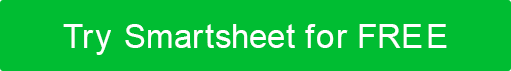 PRIMEIRO E SOBRENOMETÍTULOMÉTODO DE COMUNICAÇÃO PREFERIDOMÉTODO DE COMUNICAÇÃO PREFERIDOMÉTODO DE COMUNICAÇÃO PREFERIDOSELECIONARMÉTODOINFORMAÇÕES DE CONTATOEMAILTELEFONEOUTROPRINCIPAIS ÁREAS DE INTERESSEFREQUÊNCIA PREFERENCIAL DE ATUALIZAÇÕESDISCLAIMERQuaisquer artigos, modelos ou informações fornecidas pelo Smartsheet no site são apenas para referência. Embora nos esforcemos para manter as informações atualizadas e corretas, não fazemos representações ou garantias de qualquer tipo, expressas ou implícitas, sobre a completude, precisão, confiabilidade, adequação ou disponibilidade em relação ao site ou às informações, artigos, modelos ou gráficos relacionados contidos no site. Qualquer dependência que você colocar em tais informações é, portanto, estritamente por sua conta e risco.